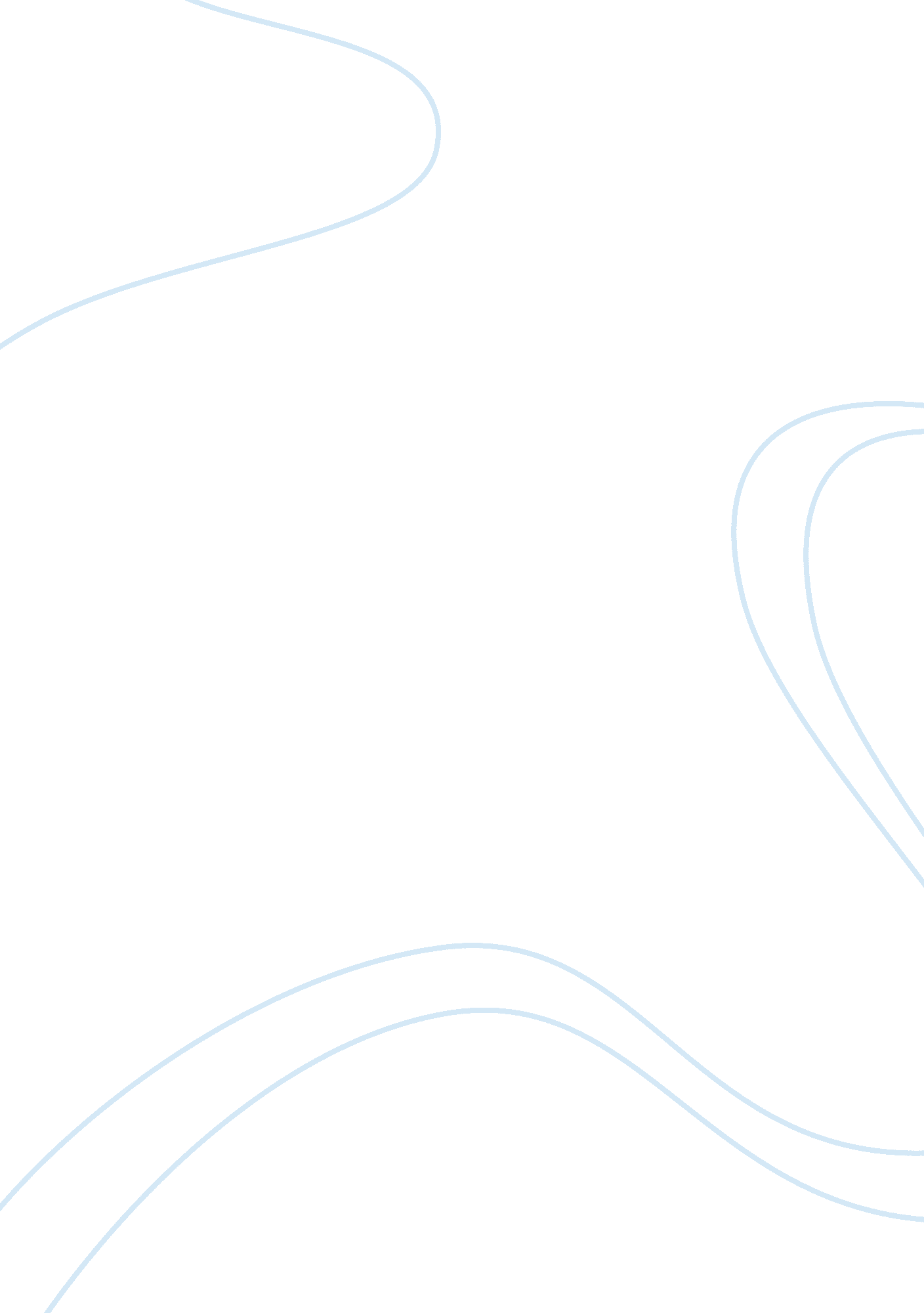 How have computers changed our lives?Technology, Computer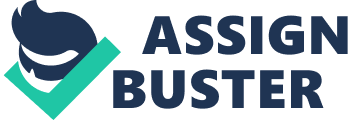 How have computers changed our lives? Describes some of the things that computers can now help us to do BY leasebacks How Computers changed our way of life? What could happen in the future? Computers have changed our ways in many different ways and aspects. Almost everyone depends on a computer to run effectively for one reason or another even if they themselves do not own one. People who own a bank account often have a bankcard, which is used in cash point machines. All of their bank details are kept on a computer system if this computer was to fail the bank would have all of the information kept on a back up system. If the bank did not have a back up system all of the stakeholders of that particular bank would have problems the bank would lose all of the information on the members and employees of the bank. The members of the bank would not have access to the money that they have in the bank, as the bank would not know how much money each individual has in their account. In the future people may not have to carry cash around with them as everything may be paid for through computer systems with the use of a cash/credit card. People may not even leave their house to go shopping and o to work with the popularity of catalogues and shopping over the Internet forever increasing. This is made possible through the use of credit card details being given either over the Internet or the telephone. More and more companies are having their employees work from home and send the work that they have done via email and likewise the employees can send work to be done to the employees using this same method. Even meetings can take place without the employees being present through Tell-conferencing, which is also done over the Internet using a web camera and microphone. As these methods of shopping and working are increasing in popularity, advancements in the security of the technology are going to be needed if someone was to hack into your computer system and you gave out your credit details they would also be able to use your card. With teleconferencing if confidential details of the company may be discussed which the company would have to be careful that nobody outside of the company could listen in. Video players have been replaced with digital video players. Which with the current speed of the advances in technology will also soon be able to scored. This is also possible on sky digital plus, television programs can be recorded and stored inside the digital box with out the use of tape or discs. Alternatively a coax lead from the television to a personal computer enables the television signal to be picked up by the computer. This means that not only can you watch the television programs on the computer. You can also be watching a program on the television and record another onto the hard-drive of the computer using a program such as inter video win DVD this can then be copied on to a disc and played on a DVD player. 